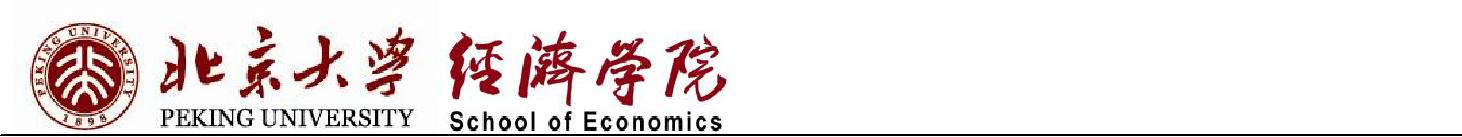 北京大学金融与投资研修班【教育单位】北京大学是教育部直属的国家重点大学，是国家“211 工程”重点建设院校。北京大学经济学院是北京大学历史最悠久的院系之一，也是中国高等院校中最早建立的专门的经济系科。1898 年，北京大学的前身京师大学堂成立时就有经济学课程。1912 年，京师大学堂改名国立北京大学，严复先生是首任校长，始建经济学门（系）。无论是马克思主义经济学的传播与研究，还是西方经济学的引进，北京大学经济学院（系）在国内都是最早的。1901 年，严复先生翻译《国富论》，标志着西方经济学在中国的正式传播的开始。李大钊教授在国内最早系统介绍马克思主义。1931 年，陈启修教授开始翻译《资本论》。北京大学经济学院百余年的历史中，涌现出很多在学界享有崇高声誉、学养深厚，影响深远的大师级人物，可谓“大师如林，贡献卓著”。如李大钊、马寅初、赵迺抟、陈岱孙、樊弘、陈振汉、熊正文、杜度、赵靖等。数代学者为我国经济科学的发展做出了卓越的贡献。北京大学经济学院是国家教育部确定的“国家经济学基础人才培养基地”和“全国人才培养模式创新实验区”。其悠久的历史、深厚的学术底蕴、重要的学术地位、不断创新的人才培养模式，吸引着来自全国乃至世界各地的优秀学子。【研修背景】当前，中国金融政策及热点问题越来越受到广泛关注，国内、国际金融市场高度关联并互相产生深远影响。“北京大学金融与投资研修班”将引领未来金融家、投资家顺应世界多极化、经济全球化、文化多样化、社会信息化的潮流，突破同类课程仅限于“术”层面进行讲解所导致的同质性，以前沿的课程内容，多层次、多维度的延展决策者的视野，以全局的胸怀，世界的眼光，把握金融政策动向，追踪前沿热点问题，发现投资价值。无论您处在哪一个行业，无论您的企业是大是小，都面临着如何利用资本市场实现持续发展和快速增值的问题，“北京大学金融与投资研修班”将以全新的理念，帮您探究突破瓶颈的有效路径。可以让您明确方向，发现投资价值，掌握投资成功之道，确立领先地位，并有效地达到目标，保持持续的赢利能力。如果您还在菜鸟群中艰难地跋涉，对未来感到迷惘，在这里，我们将与您共同探索新金融时代投资的全新理念，破除传统的迷思，破解最卓越者的成功基因，把握新制胜的法则，共同开创高回报的实战课程。【研修目的】“北京大学金融与投资研修班”主要以北京大学校内外的优秀教师和知名学者为主讲师资，采用老师讲授、实战分析、案例研讨相结合的方式教学，旨在：1洞悉全球金融市场脉络，洞悉金融体制改革与经济增长方式转变，在经济转型中充电，提升领导决策力，发现价值与套利机会，推动企业转型升级和跨越发展；掌握全球金融领域新动向，整合资源，创新价值，再造利润，制定传承世代的财富管理规划和构架；启迪企业决策者的心智，培养领导者的专业思维、人文素养和领袖气质。【课程价值】国际视野、前沿课堂：汇聚国内外最优秀的经济学家、金融学专家、企业家，从国际视野，实时分析国际（华尔街、以色列、欧洲等）及国内经济金融政策形势、汲取前沿实用管理理念，掌握企业发展命脉。同时融汇东西方文化，贯通人文、商道，实现未来金融家、投资家的自我超越。投资实战、案例解析：分享来自全球最新的投资理念、富有成效的技术分析和投资实战经验，拓展商业视野，颠覆的投资理念与思维方式，有效地进行系统更新，重塑投资理念与体系。给学员最实用金融规划、投资模式设计、及投融资管理的有效方法，让学员能够在金融与投资实践中加以有效的运用。圈层交流、校友联谊：经济学院多年来吸引了万余名来自世界各地的优秀企业家，定期组织各类高层次学习交流活动，结业的学员将纳入北京大学和北京大学经济学院校友会，为同学们打造一个高质量，高层次的学习交流圈。增进学员交流、提升个人及企业竞争力。为共同合作发展创造合作机会，实现价值共赢，交往最具价值的朋友、成就最具价值的事业。【招生对象】民营企业投资者、管理者（包括但不限于：企业家、创新创业者、天使投资人、私募基金经理等带有专业背景的投资者、希望实现财务保值和风险规避的高净值人群、对财务投资管理感兴趣的人士、自由投资者）（不招收党政机关、国有企业、事业单位人员参加或者旁听）。【服务管理】由经验丰富的班主任专职管理，确保良好的教学质量及教学环境。班主任组织选举班委会，组织学员听取专家讲座、参与专业研讨、参加丰富多彩的学生活动，使您的学习经历更加充实。【课程安排】拟安排以下主要课程。具体授课以实际安排为准。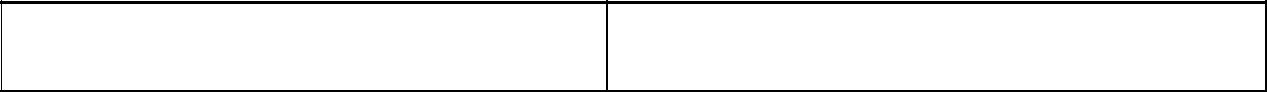 模块一：金融与投资基础	模块二：多层次资本市场分析2【师资介绍】拟安排以下主要老师，具体授课以实际安排为准：何小锋：北京大学经济学院教授李庆云：北京大学经济学院教授董志勇：北京大学经济学院院长、教授曹和平：北京大学经济学院教授王一鸣：北京大学经济学院金融学系教授李连发：北京大学经济学院金融学系教授吕随启：北京大学经济学院金融学系副教授张	辉：北京大学经济学院副院长、教授张亚光：北京大学经济学院副院长、副教授冯	科：北京大学经济学院金融学系副教授黄	嵩：北京大学软件与微电子学院副教授阚治东：东方汇富创投管理有限公司总裁洪	磊：中国证券投资基金业协会党委书记、会长温元凯：著名经济学家、北京南洋林德投资顾问有限公司总裁金岩石：独立经济学家，北京鑫星伊顿投资顾问有限公司 CEO4朱少平：曾任中共孝南区委常委、副书记，1994 年 9 月至 2012 年任全国人大财经委法案主任刘健钧：中国社科院研究生院教授、基金与证券资深立法专家鲁公路：清华五道口国家金融研究院研究员王岳华：德丰杰龙脉中国基金团队资深投资管理人吴	军：深圳久久益资产管理有限公司董事长、深圳市新三板投融资服务协会会长【学习时间】一年半．每个月上课一次，每次集中授课 2 天。一共 30 天课程。【授课地点】北京大学【证书管理】学完全部课程并考核合格后，由北京大学颁发学校统一编号的培训结业证书，证书盖北京大学钢印，证书编号可登陆北大网站查询。【学费标准】培训学费：￥128000 元/人/期，上课期间食宿及其它费用自理。培训学费由北京大学财务部在开班前统一收取，开具中央非税收入统一票据，并严格执行有关财务规定。请学员将学费汇至北京大学帐户。请直接向北京大学交费，不要向其他任何个人或组织交费。【汇款方式】户	名：北京大学开户行：工行北京海淀西区支行帐	号：0200004509089131151在汇款单“用途”栏里务必填上“经济学院金融与投资修班+学员姓名”。 汇款后请将银行汇款回单复印件发送给教务组。【报名流程】填写报名表  →  邮寄报名材料和照片→缴纳学费  →  发入学通知书  →  报到入学5申请报名：申请者可通过电话索要报名表报名，报名表格复印有效。报名表填写后请用电子邮件发送，并同时邮寄报名材料和照片，包括本人身份证、学历证明及交费单据复印件、四张证件照片（1 寸和 2 寸照片各两张，照片背面写明姓名）。确认回访：经审查合格者，发“交费须知”。缴纳学费：学员收到“交费须知”后，按要求交纳全部学费。入学通知：学员交纳学费到账后，将按照北京大学的有关规定开具行政事业单位统一票据并发入学通知书。报到入学：交完费用的学员，请到北京大学经济学院 118 报到，办理入学手续。学员将与经济学院签订《北京大学社会招生非学历继续教育培训项目协议书》。6金融形势与国际货币体系分析主板市场的变革与创新习式改革解读创业板市场的功能与定位货币金融学基础新三板市场政策分析与解读国际金融概论中国资本市场现状和挑战金融投资导论金融衍生产品的发展趋势模块三：投资决策系统及风险管理模块四：私募股权投资基金的募集与管理企业吸引投资的亮点打造私募股权投资基金的募集、影响因素及应注意投资人和企业家关系处理的问题投资分析中的最新思想与发展私募股权基金的筹建、设立与管理投资选择方法私募股权基金的投资模式投资项目现金流估算私募股权基金治理模式投资战略与投资回报分析被投项目企业的治理架构投资决策流程管理被投项目企业商业模式优化投资分析与风险管理被投项目企业融资后的管理VC/PE 金融经济价值被投企业的成长辅导与再融资模块五：私募基金的投资与退出渠道模块六：公司上市实务退出的价格和价值最大化上市流程的关键阶段：预备期、改制器、辅导多种退出渠道对比分析期、申请期、挂牌期各关键阶段的相应策略借壳上市与并购重组上市改制中的财务问题公司回购及其法律规定上市改制中的法律问题确定募资前的股权定价与权益分配如何控制资本筹措的成本改制方案设计主要内容模块七：估值、并购、重组实务模块八：私募股权基金投资案例解析现代公司估值详述能源企业与投资案例相对估值方法影视传媒行业投资案例公司财务预测与估值模型现代农业企业投资案例不同行业估值方法选择健康产业投资案例估值方法的拓展应用高科技企业投资案例不同类型股东并购重组的动机和行为装备制造业投资案例公司并购重组交易结构与支付方式现代服务业投资案例公司并购融资手段互联网、大数据投资案例公司并购重组估值方法和定价公司并购目标的选择模块九：大宗商品及期货市场基础理论模块十：投资行为与心态的修炼3各类投资理财产品、基金、私募产品特点和压力管理与良好心态修炼发行渠道金融心理学期货市场的产生、发展、演变、转型国学智慧与投资博弈价格发现、风险管理、资产配置中外优秀投资者行为比较大宗商品与经济预测人性的弱点与交易心理学股票期权市场特点及交易策略与技巧行为金融对交易结果的影响期货在资本市场、金融体系中的地位和作用金融衍生品与金融危机的形成、征兆与防范国际重大风险事件与金融监管体制演变